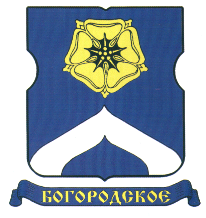 СОВЕТ ДЕПУТАТОВМУНИЦИПАЛЬНОГО ОКРУГА БОГОРОДСКОЕРЕШЕНИЕ19.10.2017  г. № 02/22Об утверждении персонального состава  и председателя комиссии по экологии и развитию общественного пространства депутатов Совета депутатов муниципального округа  Богородское            Руководствуясь п. 9 ст. 5 Устава муниципального округа Богородское, ст. 9 и 10 гл. 4 Регламента Совета депутатов муниципального округа Богородское и Положением о комиссии по экологии и развитию общественного пространства депутатов Совета депутатов муниципального округа Богородское,Совет депутатов муниципального округа Богородское решил:         1. Сформировать и  утвердить комиссию по экологии и развитию общественного пространства депутатов  Совета депутатов  муниципального округа  Богородское  в следующем составе: Воловик Константин Ефимович, Халезов Иван Александрович, Коновалова Екатерина Александровна, Казаковская Юлия Борисовна, Аристов Иван Александрович, Ничемержин Андрей Владимирович.             2. Избрать председателем комиссии по экологии и развитию общественного пространства депутатов Совета депутатов  муниципального округа  Богородское депутата Коновалову Екатерину Александровну. 3. Опубликовать настоящее решение в бюллетене «Московский муниципальный вестник» и разместить на официальном сайте муниципального округа Богородское www.bogorodskoe-mo.ru.4.  Контроль за выполнением настоящего решения возложить на главу муниципального округа Богородское в городе Москве Воловика К.Е.Глава муниципального округа  				                           К.Е. Воловик